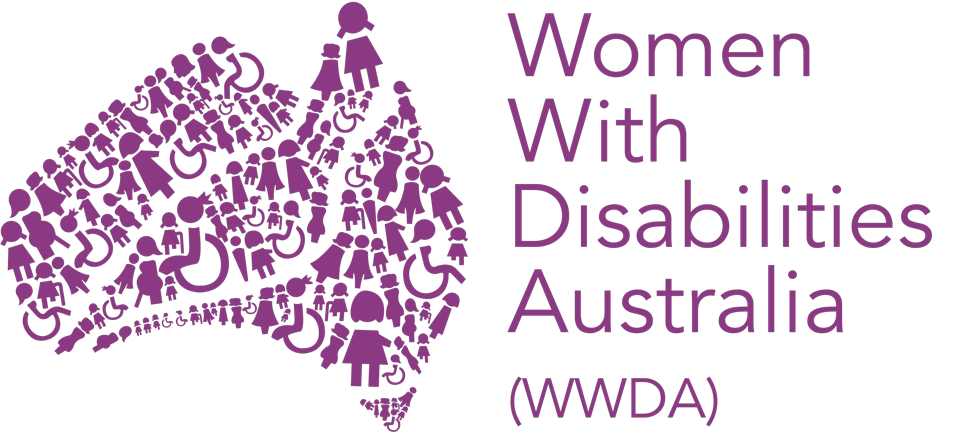 Women With Disabilities Australia (WWDA)National Annual General Meeting (AGM)Wednesday 24th November 2021 6pm – 7pm Australian Eastern Daylight Time via Zoom VideoconferenceAGENDA1.	Welcome to Country by Yvonne Weldon2. 	Address from Senator the Hon Marise Payne, Minister for Women3.	Present4.	Apologies5.	Ratification of Minutes: WWDA National Annual General Meeting 20206.	WWDA Staff Presentations:Heidi La Paglia, Director, WWDA Policy and ProgramsSaphia Grant – Manager, WWDA LEAD ProjectVanamali Hermans – Project and Policy Officer, WWDA ProjectsTess Moodie – Senior Policy Officer, Disability Royal Commission7.	Tabling of Audited Financial Statements 8.	Announcement of WWDA Board 2021-20229.	Confirmation of WWDA Board Meeting Dates for 2021-202210.	Appointment of WWDA Public Officer for 2021-202211.	Appointment of WWDA Auditor for 2021-2022Women With Disabilities AustraliaMinutes of the 2020 Annual General Meeting (AGM) Wednesday 16th December 2020 Agenda Item 1: Welcome – from the WWDA PresidentWWDA President, Tricia Malowney OAM, welcomed all participants to the 2020 WWDA Annual General Meeting, including those WWDA members who had called in via Zoom to join the AGM. Tricia gave the formal Acknowledgement to Country and also acknowledged the dedication and service provided to WWDA by the late Sue Salthouse who was tragically taken in an accident earlier this year.Agenda Item 2: PresentTricia Malowney, Pamela Menere, Allirra Honner, Carolyn Frohmader, Sharon Williams, Libbi Cunnington, Heidi La Paglia, Jacinta Carlton, Mali Hemans, Julia Svaganovic, Maria Scharnke, Helen Pritcher, Tanya Carrol, Natasha Wilmann, Elania Alien, Karleen, Helen Said, Diana Piantedos, Grace, Raelene Bock, Kylee Roberts, Taminka Hanscamp, Roni Corne, Tamara, Auslan Interpreter Nick and Captioners David and Debbie.Agenda Item 3: ApologiesWWDA received formal apologies for the WWDA AGM from Jody Barney and Donna Justo.Agenda Item 4: Ratification of Minutes: WWDA National Annual General Meeting 2019Motion:	That the Minutes from the WWDA Annual General Meeting held on Sunday 10th November 2019 be accepted as a true and correct account of that meeting.Moved: Pamela MenereSeconded: Allirra HonnerAgenda Item 5: Tabling of WWDA Presidents Report – Tricia MalowneyTricia Malowney OAM tabled her written report, which had been provided in advance to the WWDA Board members in the AGM Papers for 2020.Motion:	That the WWDA President’s report be accepted as an official report of this Meeting.Accepted unanimously.Agenda Item 6: Tabling of WWDA Executive Director Report – Carolyn FrohmaderThe Executive Directors written Report was provided to the WWDA Board members in the AGM Papers for 2020, two weeks prior to the meeting. Carolyn spoke to her written report and highlighted some of WWDA’s key achievements over the funding period of 2019-2020, and the difficulties WWDA faced this year due to the impact of the COVID pandemic. Carolyn advised those present that more detail on WWDA’s achievements will be available in WWDA’s Annual Report for 2019-2020 that will be made publicly available tomorrow.Motion:	That the WWDA Executive Director’s report be accepted as an official report of this Meeting.Accepted unanimously.Agenda Item 7: Tabling of Audited Financial StatementsThe Audited Financial Statements 2019-2020 were provided to the WWDA Board members in the AGM Papers for 2019-2020 two weeks prior to the AGM. Pamela Menere (WWDA Treasurer) spoke to the Audited Statements. Pamela thanked Carolyn Frohmader, Cody Burdon and Sharon Williams for their work in managing WWDA’s finances.Motion:	That the Audited Financial Statements for 2019-2020 be accepted as an official report of this Meeting.Moved: Pamela MenereSeconded: Tanya CarrolAgenda Item 8: WWDA Management Committee 2020-2021WWDA President Tricia Malowney formally announced the WWDA Management Committee for 2020-2021. The WWDA Management Committee 2020-2021 is as follows:Tricia Malowney - Term expires 2022 Pamela Menere - Term expires 2022 Allirra Honner - Term expires 2022Jody Barney - Term expires 2022WWDA will be calling for nominations for the Board in late February - early March 2021 to fill the available positions.Agenda Item 9: Confirmation of Board Meeting Dates for 2020-2021President Tricia Malowney announced the WWDA Management Committee meeting dates for the 2020-2021 year:Wednesday 24th February 2021 at 4.30pm Eastern Summer Time Wednesday 28th April 2021 at 4.30pm Eastern Summer Time Wednesday 30th June 2021 at 4.30pm Eastern Standard TimeWednesday 25th August 2021 at 4.30pm Eastern Standard TimeWednesday 27th October 2021 at 4.30pm Eastern Summer TimeAnnual General Meeting 2021Wednesday 24th November 2021 at 4.30pm Eastern Summer Time (TBC)Agenda Item 10: Appointment of the WWDA Public Officer for 2020-2021 by the WWDA BoardJessica White (ACT) was re-appointed as WWDA Public Officer for the 2020- 2021.Agenda Item 11: Appointment of WWDA Auditor for 2020-2021Motion:	That Bentley’s Hobart is appointed as WWDA’s Auditor for the 2020-2021 financial year.Moved: Pamela MenereSeconded: Allirra HonnerThe meeting formally closed at 1.11 pmWomen With Disabilities Australia (WWDA)Financial Statements1 July 2020 – 30 June 2021The audited WWDA Financial Statements 1 July 2020 - 30 June 2021 are provided as a separate attachment to this document.The Independent Auditors Report 1 July 2020 - 30 June 2021 is also provided as a separate attachment.Women With Disabilities Australia (WWDA)WWDA Board2020 – 20212021 - 2022The membership of the WWDA Board for the reporting period July 2020 – June 2021 was as follows: Tricia Malowney - Term expires 2022Jessica White - Term expires 2020 (Stepped down in October 2020)Monique Crowden - Term expires 2020 (Resigned in October 2020)Allirra Honner - Term expires 2022Jody Barney - Term expires 2022 (Resigned in August 2021)Tricia Malowney - Term expires 2022 (Resigned in August 2021)The WWDA Board Executive 2020-2021 was as follows:Tricia Malowney – PresidentJessica White – Vice PresidentPamela Menere – Treasurer During the reporting period 1 July 2020–30 June 2021, there were the following changes to the WWDA Board:Monique Crowden resigned from the Board in October 2020.Jessica White stepped down for a period in October 2020 and re-joined the Board in September 2021.NB: Although outside the reporting period (July 2020 – June 2021) for the purposes of the 2021 WWDA Annual General Meeting, the additional information is provided:Tricia Malowney - Resigned from the WWDA Board in August 2021Jody Barney - Resigned from the WWDA Board in August 2021WWDA Board Election Process 2021In August-September 2021, WWDA invited Expressions of Interest from WWDA members (who had been members for at least a period of 12 months), to nominate for vacant positions on the WWDA Board, to be announced at the WWDA AGM 2021. As a Disabled People’s Organisation (DPO), WWDA members have the right to elect their Board representatives.WWDA employed the services of the company ‘GoVote Pty Ltd’, which conducted all aspects of the election process for WWDA, to ensure an independent, transparent, and democratic process. The following WWDA Board members will continue their tenure for 2021-2022, as their terms have not expired. These Board members are:Pamela Menere - Term expires 2022Jessica White - Term expires 2024 (formally re-elected)Allirra Honner - Term expires 2022Five new Board members will join Pamela, Jessica, and Allira, and will serve a three-year term. The five successful Board members, as elected by the WWDA membership through the independent ‘GoVote’ election process, will be announced at the WWDA AGM.   The new WWDA Board will then elect the Board Executive positions through a nomination process, at the first Board meeting held following the AGM.Women With Disabilities Australia (WWDA)WWDA BoardConfirmation of Meeting dates for 2022The proposed WWDA Board Meeting dates for 2022 are as follows:WWDA Board Meeting dates for 2021 - 2022 are proposed as follows:Wednesday 15th December 2021 - at 4.00pm Eastern Summer Time [to elect WWDA Executive]Wednesday 23rd February 2022 at 4.00pm Eastern Summer TimeWednesday 27th April 2022 at 4.00pm Eastern Summer TimeWednesday 29th June 2022 at 4.00pm Eastern Standard TimeWednesday 24th August 2022 at 4.00pm Eastern Standard TimeWednesday 26th October 2022 at 4.00pm Eastern Summer TimeProposed Annual General Meeting 2022Wednesday 23rd November 2022 at 6.00pm Eastern Summer TimeNB: The proposed meeting dates and frequency of WWDA Board meetings, will be confirmed by the WWDA Board at the first meeting following the AGM.Women With Disabilities Australia (WWDA)Appointment of WWDA Public Officer2021 - 2022The WWDA Management Committee is required to appoint a Public Officer for WWDA for the 2021-2022 year. WWDA’s Public Officer for the 2021-2022 is:Jessica White – jessica.white.97@outlook.comWomen With Disabilities Australia (WWDA)Appointment of WWDA Auditor for 2021 - 2022Each year at the AGM, the WWDA Board is required to appoint an auditor for the following year.WWDA appoints Bentleys Tasmania to continue as our audit company:Bentleys TasmaniaLevel 2/39 Sandy Bay Rd, Battery Point TAS 7004, AustraliaPh: +61 3 6242 7000E: admin@bentleystas.com.au W: https://www.bentleys.com.au/offices/bentleys-tasmania/ 